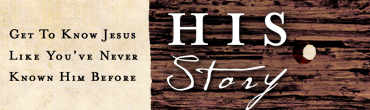 Chapter 14 Study Guide: Jesus’ Appearances, Commission and AscensionIs there anything in this week’s reading that you want to discuss?What stuck out to you from the teaching?Why do you think it’s significant that the disciples are fishing when Jesus finds them after His resurrection?What happened when the disciples did what Jesus told them to (pg. 268)? What is the application for a Christian today?It’s clear Jesus is trying to restore Peter after his famous denial (pg. 269-270). What does this show about the heart of Jesus?What does Jesus mean by “feed my lambs” (pg. 272)?Why does Jesus tell the disciples to stay in the city (pg. 272)? What did Jesus do for the apostles during the forty days He spent with them (pg. 272)? Why was this necessary to fulfill their mission?It says that Jesus spoke to the apostles about matters concerning the Kingdom of God (pg. 272). What specific information do you imagine they discussed? How did Jesus answer the disciples’ question about the end times (pg. 272)? How does this apply to us?What does Jesus promise to give His disciples that will help them fulfill His mission (pg. 272)?Jesus commissions His disciples to take the good news to all nations. Below is the “Great Commission” He gives to them and to us: “All authority in heaven and on earth has been given to me. Therefore go and make disciples of all nations, baptizing them in the name of the Father, and the Son, and the Holy Spirit, teaching them to obey everything I have commanded you. And remember, I am with you always, to the end of the age.”  What stands out to you about this commission? How can we be more faithful in carrying out Jesus’ charge? Since we are at the end of His Story, how have you grown closer to Jesus through this study? 